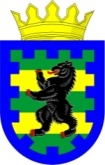 РЕСПУБЛИКА КАРЕЛИЯПРИОНЕЖСКИЙ МУНИЦИПАЛЬНЫЙ РАЙОНАДМИНИСТРАЦИЯ ДЕРЕВЯНСКОГО СЕЛЬСКОГО ПОСЕЛЕНИЯПОСТАНОВЛЕНИЕОт  _____________2023 года							№ ПРОЕКТО внесении изменений в Порядки и сроки представления, рассмотрения  и оценки предложений заинтересованных лиц о включениидворовой, общественной территорий в муниципальную программу формирования современной городской средына территории Деревянского сельского поселения, утвержденные постановлением администрации Деревянского сельского поселения от 11.02.2022 № 8-ПВ целях реализации федерального проекта «Формирование комфортной городской среды», в соответствии с п.10 Государственной программы Республики Карелия «Формирование современной городской среды, утвержденной постановлением Правительства республики Карелия от 31.08.2017 № 301-П, администрация Деревянского сельского поселенияПОСТАНОВЛЯЕТ:1. Внести изменения в Порядок и сроки представления, рассмотрения и оценки предложений заинтересованных лиц о включении дворовой территории в муниципальную программу формирования современной городской среды на территории Деревянского сельского поселения, утвержденные постановлением администрации Деревянского сельского поселения от 11.02.2022 № 8-П, следующие изменения:1) в  абзаце 2 пункта 3 слово «апреля» заменить словом «марта»;2) пункт 11 дополнить словами: «не позднее 01 октября текущего года».2. Внести изменения в Порядок и сроки представления, рассмотрения и оценки предложений заинтересованных лиц о включении общественной территории в муниципальную программу формирования современной городской среды на территории Деревянского сельского поселения, утвержденные  постановлением администрации Деревянского сельского поселения от 11.02.2022 № 8-П, следующие изменения:1) в абзаце 2 пункта 3 слово «апреля» заменить словом «марта»;2) пункт 9 дополнить словами: «не позднее 01 октября текущего года».3. Настоящее постановление подлежит опубликованию на официальном сайте администрации Деревянского сельского поселения. Глава Деревянского сельского поселения                                         А.В.Романов